Ce formulaire ne tient pas lieu d’inscription définitive. Il nous aide à organiser au mieux la rentrée scolaire 2018-2019 en essayant de satisfaire le plus grand nombre. En le remplissant, vous ne vous engagez pas à inscrire effectivement votre / vos enfant/s. 	Nom de l'élève : ………………………………………………………………………………………………….……………………………………………………….Date de naissance : ……………………………………………………………………………………………………………….…………………………………….Etablissement scolaire à la rentrée 2018/2019 : ……………………………………………………………………………………………………………………………………………………………………………………Classe fréquentée à la rentrée 2018/2019 : ……………………………………………………Activités en français pour lesquelles vous êtes intéressé :Je souhaite inscrire mon enfant à (aux) l’activité(s) suivante(s) :□ Cours de français ludique « Vorschule » (précisez l´âge de l´enfant :…………………………………..)□ Cours de français ludique 1ère  classe (sensibilisation au monde de la lecture et de l’écriture)□ Cours de français ludique 2ème classe (focus apprentissage de la lecture et de l’écriture) 2ème classe□ Cours de français ludique 3ème classe et plus (focus apprentissage de la lecture et de l’écriture)□  Activités sportives tous niveaux□ Ateliers en français (architecture, Bd, arts plastiques, expériences scientifiques, théâtre, musique…)=> Ces ateliers ont lieu soit une fois par mois le samedi ou une fois par semaine en fonction de la demande (indiquez votre préférence, plusieurs choix possibles) :□ Mensuels le samedi matin□ Hebdomadaires. Quel jour(s) de la semaine ? ……………………………………………………………………………………………..Précisez quel(s) domaine(s) vous intéressent (BD, arts plastiques, expériences scientifiques, théâtre, musique, éducation numérique…) : …………………………………………………………………………………………………………………………………………………………………………Lieu privilégié pour les cours (pour les cours à Berlin)□   Lychi Zentrum, Lychener Strasse 75, 10437 Berlin□   KLL Studio, Ruppiner Strasse 4, 10115 Berlin□   Kitanelle Coccinelle, Winsstrasse 69A, 10405 Berlin□   Pas de préférenceDisponibilités (sauf ateliers du samedi)Cochez de préférence plusieurs options afin de maximiser les chances de voir votre demande satisfaite.CoordonnéesNom du ou des responsables de l’enfant :  …………………………………………………………………………………………………………………………………………………………………………………………………………………………………………………………………………………………………………………………………………………………………………	Adresse :  ………………………………………………………………………………………………………………………………………………………………..…	☎ Port: ……………………………………………	E-mail: ………………………………………………………………………………………………………………………………………	                           	Pour être informé du planning 2018/2019 définitif par mail et de nos actualités, cours ou ateliers, merci de cocher la case :□ Oui, je donne l’autorisation à l’association « Ecole Domino e.V. » d’utiliser mes coordonnées mails pour me transmettre des informations sur les activités et projets de l’association « Ecole Domino e.V. ». Cela passe par exemple par les newsletters de l’association (max. 6 par an) et/ou par des mail par exemple sur les nouveautés relatives à l’association. Une transmission de ces coordonnées à des tiers n’a pas lieu.J’ai à tout moment le droit d’annuler cette autorisation. Pour l’annulation de cette autorisation, un mail doit être adressé à ecole.domino@gmail.com avec en objet « Annulation autorisation de contact Ecole Domino e.V. ». Pour une annulation effective, ce mail doit comporter les noms, prénoms et adresse email à supprimer. □ Ja, hiermit erkläre ich mich damit einverstanden, dass das Verein « Ecole Domino e.V. » meine Kontaktdaten (E-Mail) dazu verwenden darf, mir weitere Informationen über Aktionen und Projekte des Vereins « Ecole Domino e.V. » zukommen zu lassen. Dies geschieht bspw. über den Newsletter des Vereins « Ecole Domino e.V. » (max. 6x pro Jahr) und/oder per Mail z.B. über Neuigkeiten zum Verein « Ecole Domino e.V. ». Eine Weitergabe der Daten an Dritte findet nicht statt.Ich habe jederzeit das Recht, dieses Einverständnis zu widerrufen. Für den Widerruf muss eine Mail an ecole.domino@gmail.com gerichtet werden mit dem Betreff: „Widerruf Kontaktaufnahme Ecole Domino e.V.“ Für einen erfolgreichen Widerruf muss in der Mail der Vorname, Name und die entsprechende hinterlegte Mailadresse angegeben sein.Date ……………………………………………………………….				Signature ……………………………………………………………………………..=> Le planning 2018/2019 programme définitif sera proposé a priori 1 semaine avant la rentrée des classes. Les cours commenceront la première ou la deuxième semaine après la rentrée. => Pour toutes questions, contactez-nous par mail : ecole.domino@gmail.comL´Equipe Ecole Domino e.V.École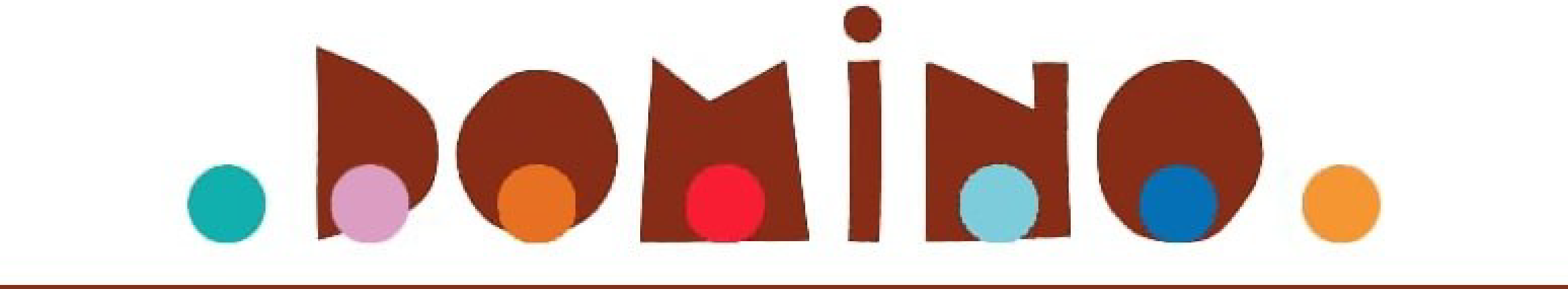 gemeinnütziger VereinE-Mail : ecole.domino@gmail.comInternet: https://ecoledomino.wordpress.comFacebook: https://www.facebook.com/ecole.dominoFormulaire de pré-inscription2018-2019LundiMardiMercrediJeudiVendrediÀ partir de 14hÀ partir de 14h30À partir de 15hÀ partir de 15h30À partir de 16hÀ partir de 16h30À partir de 17h